202…-202… eğitim-öğretim yılı  Güz / Bahar yarıyılında ders kayıt döneminde aşağıdaki mazeretimden dolayı akademik takvimde belirtilen tarihler arasında ders kaydı yapamadım. Mazeret ders kaydı yapmak istiyorum, gereğini arz ederim. 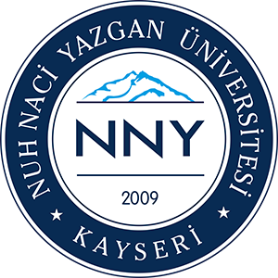 T.C.NUH NACİ YAZGAN ÜNİVERSİTESİÖĞRENCİ İŞLERİ DAİRE BAŞKANLIĞIDOKÜMAN KODUÖİDB – F-21T.C.NUH NACİ YAZGAN ÜNİVERSİTESİÖĞRENCİ İŞLERİ DAİRE BAŞKANLIĞIYAYIN TARİHİ08.2014MAZERET DERS KAYIT TALEP FORMUSAYFASayfa 1 / 1Adı ve Soyadı...../....../202…(imza)Bölümü/Programı...../....../202…(imza)Öğrenci Numarası...../....../202…(imza)Mazereti...../....../202…(imza)